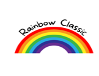 Fall 2023Dear Friend,Thank you for your generous support of the Golisano Children's Hospital, specifically Pediatric Mental Health, and the Pittsford Central School District’s Cheerleading Program.As a thank you for your tax-deductible contribution, all businesses/donors will be listed in a digital program accessible via a QR code that will be printed on gameday tickets and on signage throughout the arena. Please indicate with an “X” which sponsorship level you would like to participate in_______ Panther $75 - Shoutout by the announcers during the game_______ Knight/Viking $150 - Panther level + name on banner_______ Silver $350 - Knight level + name on t-shirts exclusive to the event_______ Gold $500 - Silver level + name on the livestream.Please return this form and a check payable to PCBC (please reference Golisano Fund in the memo) to:PCBCKelly Dietl47 Kirklees Rd.Pittsford, NY 14534Please note: This is a solicitation by volunteers, including Pittsford High School Cheerleaders and their families.  No professional fundraiser is involved and all proceeds are for the benefit of Golisano Children’s Hospital and Pittsford Cheerleading.Thank you again for your support!  If you have any questions, please contact kellydietl26@gmail.com.Best Regards,Kelly DietlPittsford Cheerleading Booster Club President